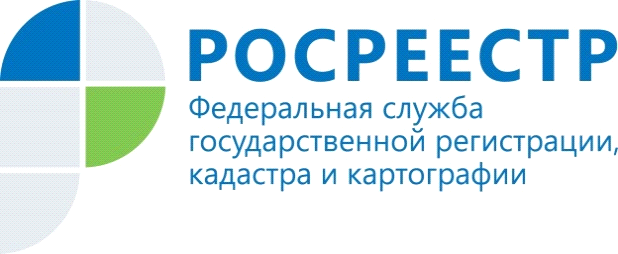 НА ЗАМЕТКУ: Росреестр и банки ускорят обмен данными при оформлении электронной ипотекиДля этого будет проведен эксперимент с использованием единой системы межведомственного электронного взаимодействия (СМЭВ) и информационной системы, основанной на технологии распределенных реестров.Эксперимент по обмену данных начнется не позднее 1 декабря, а завершится 1 октября 2022 года.Положительные результаты тестирования позволят ускорить передачу информации между ведомством и банками и сделают электронную ипотеку доступнее для заемщиков.По итогам Минцифры вместе с Росреестром проведут анализ результатов и представят доклад в правительство.Материал подготовлен Управлением Росреестра по Республике Алтай